emco PLAZA avec revêtement repsType 542 SRDescriptif type :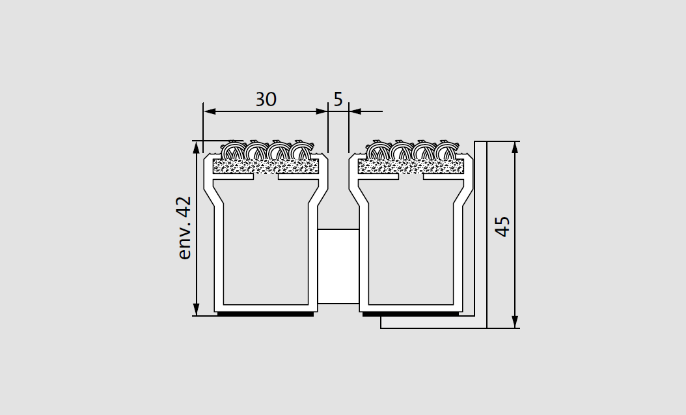 Plaza 542 SRFourniture et pose d’un tapis d’entrée enroulable, fabriqué sur mesure et d'un cadre à sceller de hauteur 45mm. Type « Plaza 542 SR» de chez emco. Tapis ouvert et enroulable très résistant de hauteur 42mm, composé :De profilés en aluminium forte section (l 30 mm x h 42mm) à l’épreuve du gauchissement avec isolation phonique en sous-face pour une mise en œuvre dans un décaissé de fosse. Les profilés sont liés par des câbles en acier zingué enrobés d’une gaine PVC.D’un revêtement reps gros denier renforcé, résistant à l'usure, imputrescible et absorbant avec une propriété antidérapante R11 selon DIN 51130.Sa structure carrossable permet de résister à un trafic extrême, plus de 5000 passages/jour de fauteuils roulants, poussette, caddies, chariot à roulettes, véhicule de tourisme, chariot élévateur et répond aux normes accessibilités.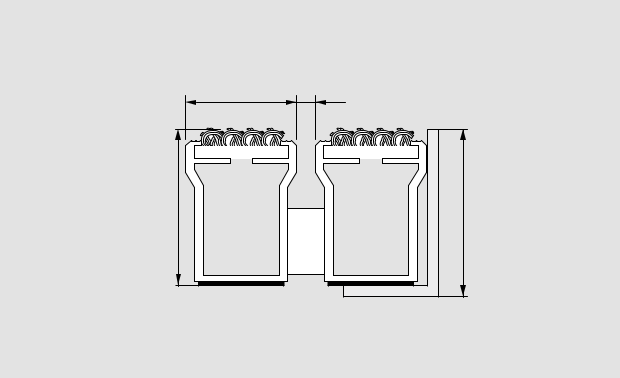 Sous réserve de modifications techniques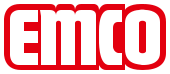 emco France SAS · 8 Rue des Perrières ZI · 39700 Dampierre / FR · Tel. (+33) 03 84 80 16 20 · Fax (+33) 03 84 80 16 21 · info@emco.fr · www.emco.fr.env